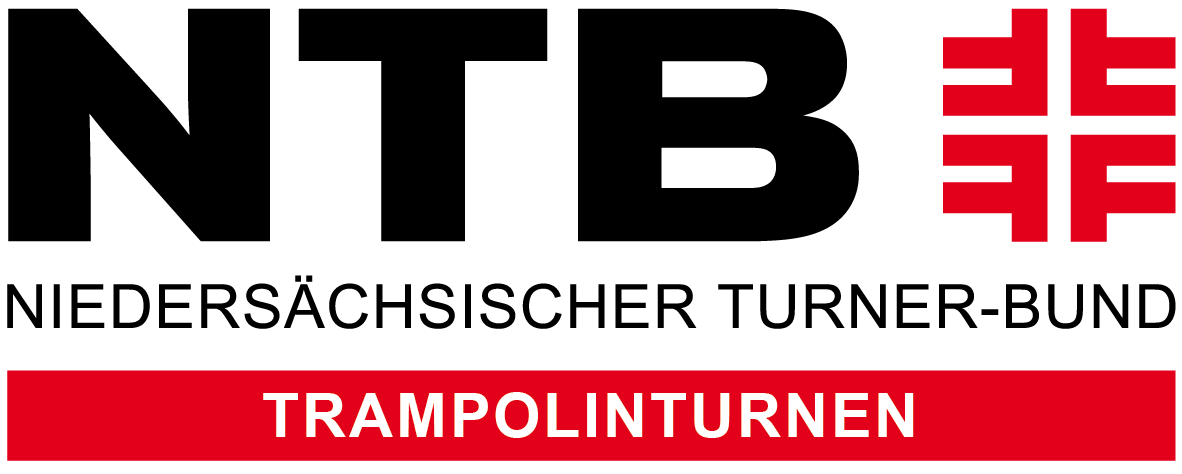 Ausschreibung und Einladung zum LehrgangGrundschein (G-Schein) im TrampolinturnenVeranstalter:		     Termin:			     			von      				     			von      Ort:				     Leitung:			     Referent/ –in:		     Meldung an:			     Meldeschluss:		     Lehrgangsinhalte:		Vermittlung von Kenntnissen für den Einstieg in die sichere und	(17 Lehreinheiten)	(wettkampf-) sportliche Nutzung des Trampolins, des Minitrampolins ggf. des Doppelminitrampolins. Gerätekunde, Auf- und Abbau, Sicherheitsbestimmungen, 
allgemeine Erwärmung, funktionelle Gymnastik, Tuchgewöhnungsübungen, Fußsprünge, Grundlandungsarten, 
Salto rückwärts gehockt, Sicherheits- und Hilfestellung inkl. 
praktische Prüfung, Informationen zum WettkampfwesenZielgruppe:			(angehende) Übungsleiter, ÜL C im Breitensport, LehrerVoraussetzungen:	Trampolin Einsteigerschein oder DTB Basisschein I,
TN mit eigener guter praktischer Erfahrung (Nachweis erforderlich)
körperliche Belastbarkeit, Mindestalter 14 JahreLizenzverlängerung:	8 LE für ÜL-C Breitensport Kinderturnen, Freizeitsport Jugendliche 					und vergleichbarer LizenzenLehrgangsgebühr:		NTB-Mitglieder	 	€      				Nicht NTB-Mitglieder		€      Überweisungsdaten:	     	
Weitere Hinweise:		     